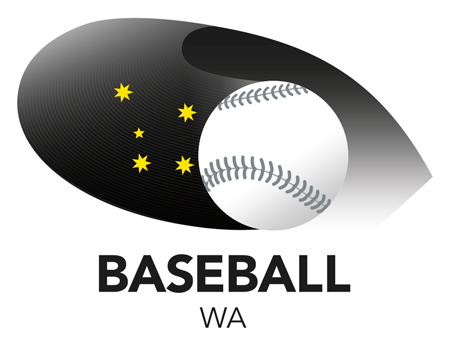 WOMEN’s baseball League (WBL)COMPETITIONS DEPARTMENT - TERMS of REFERENCEINTRODUCTIONWA Women’s Baseball League (WBL) Competitions Department objective is to administer the Competition in partnership with the affiliated clubs of Baseball WA. This terms of refence sets out the roles, structure, responsibilities and the operations. The WBL Competitions Department is accountable to and reports directly to the Baseball WA Competitions Manager.Structure and compositionThe structure and composition has been determined as follows:The Competitions Department shall consist of at least five (5) and a maximum of seven (7) voting members.The following shall hold non-voting membershipA member of the WABUAA member of the WABSSAEach elected member shall have a two (2) year term.At the conclusion of each WBL season, 50% of the elected members of the WBL must retire from office, but are eligible, on nomination, for re-election.Once the WBL Competitions Department has been elected, at the first meeting, the following positions need to be determined:Duties & responsibilitiesThe WBL Competitions Department will be responsible for administering the WBL Competition which will include, but is not limited to the following activities:Administer the WBL in partnership with the Baseball WA Competitions Manager, the other Baseball WA staff, the WA Baseball Umpires Association (WABUA) and the WA Baseball Scorers & Statisticians Association (WABSSA).Review and provide recommendations of updates (including rule notes/case book/comments sections) of the Competition Regulations.Manage breaches of the WBL State League Compliance Regulations and the Competition Regulations.Prepare a program of fixtures and finals for the WBL Competition and be responsible for all amendments and changes.Manage the grading as required to ensure a fair and balanced competition.Assist with the Baseball WA Awards Selection as per the Baseball WA Awards Policy.Attend and assist with the Baseball WA Season Launch, Baseball WA Awards Night and the Baseball WA WBL Finals Series.Attend functions as required with WBL Corporate Partners.Other duties as required, andIf adequate numbers are not available to administer the Women’s Baseball League (WBL), the SBL Committee will take on the duties and responsibilities of the Competition Department.AuthorityThe WBL Competitions Department may consider any matter which falls within its role and responsibility. The WBL Competition Committee has the power to do all things necessary to perform its duties.The WBL Competitions Department does not have the authority to:Make any decisions that impact Clubs outside of the scope of the WBL Competition.Make decisions that conflict with those made by the Board of Baseball WAConflict of interestsIt is vital that where there is conflict of interests or even the potential for a conflict of interest, that members concerned need to immediately redact themselves from the issue and conversation. The minutes of the meeting need to reflect this redaction by the member.Member Skills and experienceMembers shall have diverse, complementary backgrounds and skill sets to undertake the duties required of the WBL Competitions Department. The following knowledge is required as a minimum:Experience in baseball as either a player, coach, umpire, scorer or in club administration.An understanding of how clubs operate within Baseball WA.Have networks within the wider baseball community.MeetingsThe WBL Competitions Department will meet as often as is reasonably required, but no less frequently than quarterly. The Competitions Manager will call a meeting if so requested by any Competitions Department member. The Competitions Department may convene Department-only meetings, or all WBL Club Delegate meetings.Electing the WBL Competitions DepartmentAt the conclusion of each season and no later than end of June, an election for half (50%) of the WBL Competitions Department will take place. The format for elections is as follows:Nominations must be submitted at least two (2) weeks prior to the election.A list of nominated persons will be distributed to all WBL Clubs.Each WBL Club shall vote in writing (electronic form or email) the persons they wish to vote for to fill the available positions.The elected members will be those nominations with the most votes necessary to fill the vacant positions.Nominations must:Be in writing via the prescribed form (Electronic form acceptable), andSigned and supported by a WBL club, andNo two (2) voting members of the WBL Competitions Department can be members of the same WBL club.Resignation, removal or vacation of officeA member of the WBL Competitions Department may resign by giving written notice to the Baseball WA Competitions Manager.Non-attendance of any member for two (2) consecutive meeting, shall be considered for removal by the Competitions Manager if that member has failed to attend meetings in absence of a satisfactory reason.Any WBL Competitions Department member may be removed from office at any Club Delegate meeting provided there is seventy five percent (75) or greater vote in favour of the resolution.If a Competitions Department member resigns, is removed or becomes unable or unwilling to act, a registered member of a WBL Club may be appointed to a casual vacancy. POLICIES & RegulationsThe WBL Competitions Department will follow all policies as and where required. Competition Policies & Regulations will be reviewed at least annually, and any changes recommended where required. ReportingThe WBL Competitions Department shall ensure that all WBL Clubs receive any information relating to competition matters which the members require to make informed decisions.Sub-committeesThe WBL Competitions Department has the authority to form and delegate authority to one or more sub-committees consisting solely of one or more members of the WBL Competitions Department or other suitable persons as it deems appropriate.PORTFOLIOPERSON(S) RESPONSIBLEMinutes of meetingLeague SecretaryScheduling/FixturesJudiciary Tribunal ChairpersonProtest & Disputes PanelAwards Panel